ПОЛОЖЕНИЕо региональных соревнованиях по спортивному туризмусреди мальчиков и девочек (8-13 лет), юношей и девушек (14-15 лет), юниоров и юниорок (16-21 лет)(РКП Минспорта Кузбасса № 526-1 часть 2 СМ)дисциплины:«дистанция-лыжная»«дистанция-лыжная-группа»(номер-код вида спорта: – 0840005411Я)Новокузнецкий городской округ 2024 г.I. ОБЩИЕ ПОЛОЖЕНИЯ1.1. Региональные соревнования по спортивному туризму (далее – спортивные соревнования) проводится в соответствии с календарным планом официальных физкультурных мероприятий и спортивных мероприятий Кемеровской области – Кузбасса на 2024 год (РКП Минспорта Кузбасса № 526-1 часть 2 СМ).1.2. Спортивные соревнования проводятся в соответствии с правилами вида спорта «спортивный туризм», утвержденными приказом Минспорта России от 22 апреля 2021 г. № 255.1.3. Настоящее Положение является основанием для командирования спортсменов, тренеров, спортивных судей и иных специалистов в области физической культуры и спорта на спортивные соревнования.II. КЛАССИФИКАЦИЯ СОРЕВНОВАНИЙ2.1. Соревнования являются личными.2.2. Спортивные соревнования по спортивному туризму проводится с целью:популяризации спортивного туризма;повышения спортивного мастерства;выявления сильнейших спортсменов;формирования молодежной сборной команды Кемеровской области-Кузбасса; пропаганды здорового образа жизни.III. МЕСТО И ВРЕМЯ ПРОВЕДЕНИЯСоревнования проводятся 10 - 11 февраля 2024 года на территории лыжной   базы «Локомотив», г. Новокузнецк, Куйбышевский район, ул. Успенская, 91.IV. ОРГАНИЗАТОРЫ СОРЕВНОВАНИЙ4.1. Общее руководство подготовкой и проведением соревнований осуществляют:Министерство физической культуры и спорта КузбассаКомитет по физической культуре, спорту и туризму администрации г. Новокузнецка4.2. Организации проводящие соревнования:КРОО «Федерация спортивного туризма»;МАУ ДО «Детско-юношеский центр «Орион» (г. Новокузнецк);4.3. Судейство соревнований осуществляет ГСК, утвержденная КРОО «Федерация спортивного туризма».Главный судья – Суховольский Станислав Евгеньевич, ССВК, г. Новокузнецк.Главный секретарь – Тактаева Ирина Валерьевна, ССВК, г. НовокузнецкV. ТРЕБОВАНИЯ К УЧАСТНИКАМ СОРЕВНОВАНИЙ И УСЛОВИЯ ИХ ДОПУСКА5.1. К участию в соревнованиях допускаются спортсмены, соответствующие условиям раздела 2 части 5 правил вида спорта «Спортивный туризм».5.2. Соревнования проводятся в следующих возрастных группах:5.3. К участию в соревнованиях допускаются спортсмены, имеющие медицинский допуск врачебно-физкультурного диспансера.5.4. Количество участников от делегации не регламентируется.5.5. Половой состав команд в дисциплине «дистанция – лыжная – группа» – смешанный (3 м + 1 ж).5.6. Для обеспечения судейства спортивных соревнований в состав спортивной делегации в обязательном порядке включается 1 спортивный судья с квалификацией, соответствующей требованиям квалификационных требований к спортивным судьям по виду спорта «спортивный туризм».VI. ПРОГРАММА СОРЕВНОВАНИЙ6.1. Жеребьевка общая компьютерная по результатам комиссии по допуску.6.2. Стартовый протокол будет опубликован на сайте www.tmorion.narod.ru.VII. ОБЕСПЕЧЕНИЕ БЕЗОПАСНОСТИ. МЕДИЦИНСКОЕ ОБЕСПЕЧЕНИЕ7.1. В целях обеспечения безопасности зрителей и участников соревнований, соревнования проводятся на специально оборудованном полигоне, территория лыжной базы «Локомотив», г. Новокузнецк, Куйбышевский район, ул. Успенская, 91.7.2. Обеспечение безопасности во время проведения Соревнований осуществляется силами ГСК и судейской бригады, привлеченных специалистов, представителей и участников команд в пределах своих обязанностей.7.3. Ответственность за обеспечение безопасности Соревнований на дистанциях и применяемого судейского страховочного снаряжения, несет ГСК соревнований. 7.4. Ответственность за безопасность применяемого личного и группового снаряжения, за соответствие подготовки участников требованиям, предъявляемым к дистанциям соревнований, несут представители команд.7.5. Участники должны иметь специальное снаряжение для прохождения дистанции, соответствующее требованиям безопасности и удовлетворяющее Правилам и Условиям соревнований.7.6. Ответственность за здоровье и сохранность жизни участников в пути следования и в дни Соревнований возлагается на представителя (руководителя, тренера) команды. Все спортсмены принимают участие в соревнованиях, самостоятельно оценивая риск, свои силы и возможности. Судейская коллеги не принимает на себя ответственности за жизнь и здоровье участников, а также возможные телесные повреждения и повреждения имущества.7.7. Оказание скорой медицинской помощи осуществляется в соответствии с приказом Министерства здравоохранения Российской Федерации от 23.10.2020 № 1144н «Об утверждении порядка организации оказания медицинской помощи лицам, занимающимся физической культурой и спортом (в том числе при подготовке и проведении физкультурных мероприятий и спортивных мероприятий), включая порядок медицинского осмотра лиц, желающих пройти спортивную подготовку, заниматься физической культурой и спортом в организациях и (или) выполнить нормативы испытаний (тестов) Всероссийского физкультурно-спортивного комплекса «Готов к труду и обороне» (ГТО)» и форм медицинских заключений о допуске к участию физкультурных и спортивных мероприятиях».7.8. Основанием для допуска спортсмена к спортивным соревнованиям по медицинским заключениям является заявка на участие в спортивных соревнованиях с отметкой «Допущен» напротив каждой фамилии спортсмена, заверенная подписью врача по спортивной медицине и его личной печатью. Заявка на участие в спортивных соревнованиях подписывается врачом по спортивной медицине с расшифровкой фамилии, имени, отчества (при наличии) и заверяется печатью медицинской организации, имеющей лицензию на осуществление медицинской деятельности, предусматривающей работы (услуги) по лечебной физкультуре и спортивной медицине.7.9. Организаторы спортивных соревнований и ГСК не несут ответственности за происшествия, случившиеся во время прохождения дистанции из-за неправильного поведения участников команды, а также в случае форс-мажорных обстоятельств.7.10. Представители командирующих организаций и команд несут персональную ответственность за выполнение правил техники безопасности, соблюдение дисциплины и порядка и экологических норм на месте проведения соревнований.7.11. Участникам, представителям, тренерам и судьям, находящимся на соревновании, необходимо соблюдать Регламент по организации и проведению официальных физкультурных и спортивных мероприятий на территории РФ в условиях сохранения рисков распространения COVID-19 и его дополнений и изменений.VIII. ФИНАНСИРОВАНИЕ8.1. Расходы, связанные с организацией, подготовкой и проведением Соревнований, осуществляется за счет средств проводящих организаций и заявочных взносов участников.8.2. Расходы, связанные с командированием участников команд (проезд в оба конца, питание, командировочные расходы, проживание и питание в дни соревнований, страхование, оплата заявочного взноса, прокат снаряжения) несут командирующие организации.8.3. На соревнованиях устанавливается заявочный взнос с одного участника за одну дистанцию.IX. НАГРАЖДЕНИЕ9.1. Определение результатов производится согласно требованиям п. 6.2 статьи 6 части 5 раздела 3 Правил.9.2. Участники, занявшие призовые места (1, 2, 3) разделено в каждой возрастной группе по каждому виду программы награждаются дипломами Минспорта Кузбасса.9.3. Организаторы вправе не обеспечивать призовым фондом и наградной атрибутикой команды и спортсменов, не вышедших на награждение во время официальной церемонии.X. ПОРЯДОК И СРОКИ ПОДАЧИ ЗАЯВОК, ТРЕБУЕМАЯ ДОКУМЕНТАЦИЯ10.1. Предварительные заявки подаются до 05 февраля 2024 года включительно с помощью системы «Orgeo». Ссылка на предварительную заявку будет размещена на сайте www.tmorion.narod.ru 10.2. Проверка документов и допуск участников будет осуществляться в дистанционном формате.Представителю делегации необходимо до 23:59 08 февраля 2024 г. направить на почту tak.ira@mail.ru  файл в виде одного архива с копиями следующих документов согласно Правил:- Заявка на участие в соревнованиях, подписанная руководителем командирующей организации и врачом, заверенная соответствующими печатями;- Паспорт/ Свидетельство о рождении на каждого участника;-  Квалификационная книжка спортсмена (страница с ФИО участника и страница с присвоением/подтверждением разряда или звания) на каждого участника;- Медицинский допуск на каждого участника, если он не указан в Заявке.- Страховка на всех участников команды с указанием в качестве риска вида спорта «Спортивный туризм», действующая на дату участия в соревнованиях.В теме письма следует указать «Территория - Название команды - ФИО и телефон представителя».Оригинал Заявки сдается в Комиссию по допуску участников 10 февраля с 8:00 до 11:00 в обмен на стартовый пакет команды (стартовые номера и др.).Во время поведения соревнований все оригиналы документов на спортсменов в соответствии с Правилами должны быть у представителя и предъявляются при первом требовании.10.3. Спортивные судьи, участвующие в проведении спортивных соревнований, предъявляют судейские книжки с отметкой о присвоении или подтверждении соответствующей судейской квалификационной категории.XI. КОНТАКТНАЯ ИНФОРМАЦИЯ11.1. Дополнительная информация будет размещена на сайте:www.tmorion.narod.ru11.2. 654000, Новокузнецк, ул. Кутузова, 5А, МАУ ДО «ДЮЦ «Орион», (8-3843) 74 -30-37 8-905-069-79-52 - Суховольский Станислав Евгеньевич, e-mail: suhovolskiy_se@mail.ru8-923-468-99-49 - Тактаева Ирина Валерьевна, e-mail: tak.ira@mail.ru Настоящее Положение является официальным вызовом на спортивные соревнованияприложение 1В главную судейскую коллегию Региональных	соревнований	по спортивному туризмуот  	(название командирующей организации, адрес, телефон, e-mail, http)ЗАЯВКАПросим допустить к участию в соревнованиях  	в следующем составе:(название команды)Всего допущено к соревнованиям	человек. Не допущено _	человек, в том числе  			ФИО не допущенныхМ.П.	Врач	/	/Печать медицинского учреждения	подпись врача	расшифровка подписи врачаТренер - представитель команды  	Судья от команды  	Настоящей заявкой субъект Российской Федерации, в соответствии с подпунктом «а» пункта 4 части 1 статьи 8 и частью 2 статьи 36.1 Федерального закона от 04.12.07 № 329-ФЗ «О физической культуре и спорте в Российской Федерации», наделяет статусом «Спортивная сборная команда субъекта Российской Федерации» коллектив по виду спорта «спортивный туризм».Руководитель командирующий организацииМ.П. 	/	/подпись	Ф.И.О.«	»	2024 годаУТВЕРЖДАЮ:Председатель КРОО «Федерация спортивного туризма»_____________ И.А. Башмакова«___» ____________ 2024 г.УТВЕРЖДАЮ:Министр физической культуры и спорта Кузбасса___________________ С.А. Мяус «___» _________________ 2024 г.УТВЕРЖДАЮ:И.о. председателя комитета по физической культуре, спорту и туризму администрации города Новокузнецка_________________Е.С. Недешева «__» __________________ 2024 г.СОГЛАСОВАНО:Директор МАУ ДО«Детско-юношеский центр «Орион»_______________В.Л. Сафонов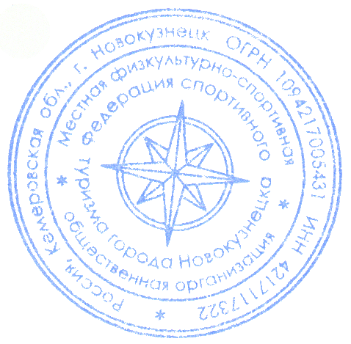 «___» ____________ 2024 г.Класс дистанцийВозрастная  категорияВозрастСпортивная квалификация1 классмальчики/девочки2015 - 2016 г.р. (8-9 лет)-1 классмальчики/девочки2013 – 2014 г.р. (10-11 лет)-2 классмальчики/девочки2011 - 2012 г.р. (12-13 лет), дополнительно допускаются спортсмены 2013-2014 г.р.-3 классюноши/девушки2009 - 2010 г. р. (14-15 лет), дополнительно допускаются спортсмены 2011 г.р.3 (1ю)4 классюниоры/юниорки2003-2008 г.р. (16-21 год), дополнительно допускаются спортсмены 2009 г.р.210 февраля08:00-10:00Заезд и размещение команд.с 09:00Работа комиссии по допуску участников, согласно графику заезда11:00-17:00Соревнования в дисциплине «дистанция - лыжная».18:00Совещание ГСК с представителями команд.11 февраля10:00-14:00Соревнования в дисциплине «дистанция - лыжная - группа».15:00Отъезд участников соревнований.№ п/пФамилия, Имя, Отчество участникаДата рожденияСпортивная квалифика- цияМедицинский допускслово «допущен», подпись и печать врача напротив каждогоучастникаПримечания12…